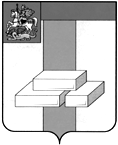 СОВЕТ ДЕПУТАТОВГОРОДСКОГО ОКРУГА ДОМОДЕДОВО МОСКОВСКОЙ ОБЛАСТИРЕШЕНИЕот  20.02.2017 № 1-4/770О назначении временно исполняющего полномочия Главы городского округа Домодедово Московской области          В соответствии с Федеральным законом от 06.10.2003 № 131-ФЗ «Об общих принципах организации местного самоуправления в Российской Федерации», Уставом городского округа Домодедово Московской области, Регламентом Совета депутатов городского округа Домодедово Московской области, утвержденным решением Совета депутатов городского округа Домодедово от 17.02.2017 № 1-4/768, и в связи с досрочным прекращением полномочий Главы городского округа Домодедово Московской области,СОВЕТ ДЕПУТАТОВ ГОРОДСКОГО ОКРУГА РЕШИЛ:Назначить 20.02.2017 Гудкова Николая Алексеевича временно исполняющим полномочия Главы городского округа  Домодедово  Московской области  до вступления в должность вновь избранного Главы  городского округа Домодедово Московской области.Опубликовать настоящее решение в установленном порядке.Председательствующий       						Д.М.Гулько                               